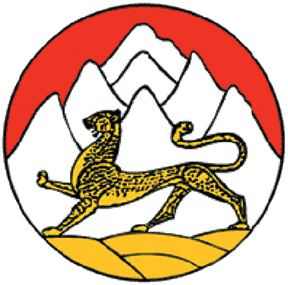 РАСПОРЯЖЕНИЕГЛАВЫ АДМИНИСТРАЦИИ МЕСТНОГОСАМОУПРАВЛЕНИЯ МАЛГОБЕКСКОГО СЕЛЬСКОГОПОСЕЛЕНИЯ МОЗДОКСКОГО РАЙОНАРЕСПУБЛИКИ СЕВЕРНАЯ ОСЕТИЯ-АЛАНИЯ363714,РСО-Алания Моздокский район с. Малгобек, ул. Советская, 33 тел.\факс 8(86736) 97-5-10; 97-5-00; E-mail: nkarezheva@mail.ru№ 29									от 28.09.2018г.О проверке достоверности и полноты  сведений, представляемых гражданами, претендующими на замещение должностей муниципальной службы в Администрации местного самоуправления Малгобекского сельского поселения, и муниципальными служащими Администрации местного самоуправления Малгобекского сельского поселения, и соблюдения муниципальными служащими Администрации местного самоуправления Малгобекского сельского поселения требований к служебному поведению      В соответствии с Федеральным законом от 25.12.2008г. N273-ФЗ «О противодействии коррупции», Указом Главы Республики Северная Осетия-Алания от 30.11.2009г. №313 «О проверке достоверности и полноты сведений, представляемых гражданами, претендующими на замещение должностей государственной гражданской службы Республики Северная Осетия-Алания, и государственными гражданскими служащими Республики Северная Осетия-Алания, и соблюдения государственными гражданскими служащими Республики Северная Осетия-Алания требований к служебному поведению»,1. Утвердить прилагаемое Положение о проверке достоверности и полноты  сведений, представляемых гражданами, претендующими на замещение должностей муниципальной службы в Администрации местного самоуправления Малгобекского сельского поселения, и муниципальными служащими Администрации местного самоуправления Малгобекского местного самоуправления Малгобекского сельского поселения требований к служебному поведению.2. Распоряжение Главы Администрации местного самоуправления Малгобекского сельского поселения от 18.10.2017г. г. № 33   «  О проверке достоверности и полноты сведений, представляемых гражданами, претендующими на замещение должностей муниципальной службы в Администрации местного самоуправления Малгобекского сельского поселения, и соблюдения муниципальными служащими Администрации местного самоуправления Малгобекского сельского поселения требований к служебному поведению» признать утратившим силу.3. Опубликовать настоящее распоряжение в средствах массовой информации и разместить на официальном сайте Администрации местного самоуправления Малгобекского сельского поселения.4. Контроль за исполнением настоящего распоряжения оставляю за собой.Глава Администрации	                                   З.М.КусовПриложениек распоряжению Главы Администрации местного самоуправления Малгобекского сельского поселения от 28.09.2018г. № 29Положениео проверке достоверности и полноты сведений, представляемых гражданами, претендующими на замещение должностей муниципальной службы в Администрации местного самоуправления Малгобекского сельского поселения, и муниципальными служащими Администрации местного самоуправления Моздокского района, и соблюдения муниципальными служащими Администрации местного самоуправления Малгобекского сельского поселения требований к служебному поведению1. Настоящим Положением определяется порядок осуществления проверки:а) достоверности и полноты сведений о доходах, об имуществе и обязательствах имущественного характера, представленных в соответствии с распоряжением Главы Администрации местного самоуправления Малгобекского сельского поселения от 27.04.2018г. № 21«О предоставлении гражданами, претендующими на замещение должностей муниципальной службы, и муниципальными служащими Администрации местного самоуправления Малгобекского сельского поселения сведений о доходах, об имуществе и обязательствах имущественного характера»:гражданами, претендующими на замещение должностей муниципальной службы в Администрации местного самоуправления Малгобекского сельского поселения (далее - граждане), на отчетную дату;муниципальными служащими Администрации местного самоуправления Малгобекского сельского поселения (далее - муниципальные служащие) за отчетный период и за два года, предшествующие отчетному периоду;б) достоверности и полноты сведений (в части, касающейся профилактики коррупционных правонарушений), представленных гражданами при поступлении на муниципальную службу в Администрацию местного самоуправления Малгобекского сельского поселения в соответствии с законодательством (далее - сведения, представляемые гражданами в соответствии с законодательством);в) соблюдения муниципальными служащими в течение трех лет, предшествующих поступлению информации, явившейся основанием для осуществления проверки, предусмотренной настоящим подпунктом, ограничений и запретов, требований о предотвращении или урегулировании конфликта интересов, исполнения ими обязанностей, установленных Федеральным законом от 25 декабря 2008 года № 273-ФЗ "О противодействии коррупции" и другими федеральными законами (далее - требования к служебному поведению).2. Проверка, предусмотренная подпунктами "б" и "в" пункта 1 настоящего Положения, осуществляется соответственно в отношении граждан, претендующих на замещение любой должности муниципальной службы в Администрации местного самоуправления Малгобекского сельского поселения, и муниципальных служащих, замещающих любую должность муниципальной службы в Администрации местного самоуправления Малгобекского сельского поселения.3. Проверка достоверности и полноты сведений о доходах, об имуществе и обязательствах имущественного характера, представляемых муниципальным служащим, замещающим должность муниципальной службы, не предусмотренную Перечнем должностей, утвержденным распоряжением Главы Администрации местного самоуправления Малгобекского сельского поселения от 27.04.2018г. № 21, и претендующим на замещение должности муниципальной службы, предусмотренной этим перечнем должностей, осуществляется в порядке, установленном настоящим Положением для проверки сведений, представляемых гражданами в соответствии с законодательством.4. Проверка, предусмотренная пунктом 1 настоящего Положения, осуществляется по решению Главы Администрации местного самоуправления Малгобекского сельского поселения.Решение принимается отдельно в отношении каждого служащего и оформляется в письменной форме.5. Специалист Администрации местного самоуправления Малгобекского сельского поселения (далее – специалист) осуществляет организацию проверки:а) достоверности и полноты сведений о доходах, об имуществе и обязательствах имущественного характера, представляемых гражданами, претендующими на замещение должностей муниципальной службы;б) достоверности и полноты сведений о доходах, об имуществе и обязательствах имущественного характера, предоставляемых муниципальными служащими Администрации местного самоуправления Малгобекского сельского поселения;в) соблюдения муниципальными служащими Администрации местного самоуправления Малгобекского сельского поселения требований к служебному поведению.6. Основанием для осуществления проверки, предусмотренной пунктом 1 настоящего Положения, является достаточная информация, представленная в письменном виде в установленном порядке:а) правоохранительными органами, иными государственными органами, органами местного самоуправления и их должностными лицами;б) должностными лицами, ответственными за кадровую работу и работу по профилактике коррупционных и иных правонарушений;в) постоянно действующими руководящими органами политических партий и зарегистрированных в соответствии с законом иных общероссийских, а также межрегиональных и региональных общественных объединений в Республике Северная Осетия-Алания, не являющихся политическими партиями;г) Общественной палатой Российской Федерации и Общественной палатой Республики Северная Осетия-Алания;д) общероссийскими и республиканскими средствами массовой информации.7. Информация анонимного характера не может служить основанием для проверки.8. Проверка осуществляется в срок, не превышающий 60 дней со дня принятия решения о ее проведении. Срок проверки может быть продлен до 90 дней лицами, принявшими решение о ее проведении.9. Специалист осуществляет проверку:а) самостоятельно;б) путем направления предложения Главе Администрации местного самоуправления Малгобекского сельского поселения о направлении запроса в федеральные органы исполнительной власти и их территориальные органы, уполномоченные на осуществление оперативно-розыскной деятельности, в соответствии с частью третьей статьи 7 Федерального закона от 12 августа 1995 года N 144-ФЗ «Об оперативно-розыскной деятельности» (далее - Федеральный закон «Об оперативно-розыскной деятельности»).10. При осуществлении проверки самостоятельно специалист вправе:а) проводить беседу с гражданином или муниципальным служащим;б) изучать представленные гражданином или муниципальным служащим сведения о доходах, об имуществе и обязательствах имущественного характера и дополнительные материалы;в) получать от гражданина или муниципального служащего пояснения по представленным им сведениям о доходах, об имуществе и обязательствах имущественного характера и материалам;г) направлять в установленном порядке запрос (кроме запросов, касающихся осуществления оперативно-розыскной деятельности или ее результатов) в органы прокуратуры Российской Федерации, иные федеральные государственные органы, государственные органы субъектов Российской Федерации, территориальные органы федеральных государственных органов, органы местного самоуправления, на предприятия, в учреждения, организации и общественные объединения (далее - государственные органы и организации) об имеющихся у них сведениях: о доходах, об имуществе и обязательствах имущественного характера гражданина или муниципального служащего, его супруги (супруга) и несовершеннолетних детей;о достоверности и полноте сведений, представленных гражданином в соответствии с законодательством;о соблюдении муниципальным служащим требований к служебному поведению;д) наводить справки у физических лиц и получать от них информацию с их согласия;е) осуществлять анализ сведений, представленных гражданином или муниципальным служащим в соответствии с законодательством Российской Федерации и Республики Северная Осетия-Алания о противодействии коррупции.11. В запросе, предусмотренном подпунктом «г» пункта 10 настоящего Положения, указываются:а) фамилия, имя, отчество руководителя государственного органа или организации, в которые направляется запрос;б) нормативный правовой акт, на основании которого направляется запрос;в) фамилия, имя, отчество, дата и место рождения, место регистрации, жительства и (или) пребывания, должность и место работы (службы), вид и реквизиты документа, удостоверяющего личность, гражданина или муниципального служащего, его супруги (супруга) и несовершеннолетних детей, сведения о доходах, об имуществе и обязательствах имущественного характера которых проверяются, гражданина, представившего сведения в соответствии с законодательством, полнота и достоверность которых проверяются, либо муниципального служащего, в отношении которого имеются сведения о несоблюдении им требований к служебному поведению;г) содержание и объем сведений, подлежащих проверке;д) срок представления запрашиваемых сведений;е) фамилия, инициалы и номер телефона муниципального служащего, подготовившего запрос;ж) идентификационный номер налогоплательщика (в случае направления запроса в налоговые органы Российской Федерации);з) другие необходимые сведения.12. В запросе о проведении оперативно-розыскных мероприятий, помимо сведений, перечисленных в пункте 9 настоящего Положения, указываются сведения, послужившие основанием для проверки, государственные органы и организации, в которые направлялись (направлены) запросы, и вопросы, которые в них ставились, дается ссылка на соответствующие положения Федерального закона «Об оперативно-розыскной деятельности».13. Специалист обеспечивают:а) уведомление в письменной форме муниципального служащего о начале в отношении его проверки и разъяснение ему содержания подпункта "б" настоящего пункта - в течение двух рабочих дней со дня получения соответствующего решения;б) проведение в случае обращения муниципального служащего беседы с ним, в ходе которой он должен быть проинформирован о том, какие сведения, представляемые им в соответствии с настоящим Положением, и соблюдение каких требований к служебному поведению подлежат проверке, - в течение семи рабочих дней со дня обращения муниципального служащего, а при наличии уважительной причины - в срок, согласованный с муниципальным служащим.14. По окончании проверки специалист обязан ознакомить муниципального служащего с результатами проверки с соблюдением законодательства Российской Федерации о государственной тайне.15. Муниципальный служащий вправе:а) давать пояснения в письменной форме:в ходе проверки;по вопросам, указанным в подпункте «б» пункта 13 настоящего Положения;по результатам проверки;б) представлять дополнительные материалы и давать по ним пояснения в письменной форме;в) обращаться к специалисту с подлежащим удовлетворению ходатайством о проведении с ним беседы по вопросам, указанным в подпункте «б» пункта 13 настоящего Положения.16. Пояснения, указанные в пункте 15 настоящего Положения, приобщаются к материалам проверки.17. На период проведения проверки муниципальный служащий может быть отстранен от замещаемой должности муниципальной службы на срок, не превышающий 60 дней со дня принятия решения о ее проведении. Указанный срок может быть продлен до 90 дней лицом, принявшим решение о проведении проверки.На период отстранения муниципального служащего от замещаемой должности муниципальной службы денежное содержание по замещаемой им должности сохраняется.18. Специалист представляет Главе Администрации местного самоуправления Малгобекского сельского поселения доклад о ее результатах.19. По результатам проверки лицу, уполномоченному назначать гражданина на должность муниципальной службы или назначившему муниципального служащего на должность муниципальной службы, представляется доклад. В докладе должно содержаться одно из следующих предложений:а) о назначении гражданина на должность муниципальной службы;б) об отказе гражданину в назначении на должность муниципальной службы;в) об отсутствии оснований для применения к муниципальному служащему мер юридической ответственности;г) о применении к муниципальному служащему мер юридической ответственности;д) о представлении материалов проверки, предусмотренной пунктом 1 настоящего Положения, в соответствующую комиссию по соблюдению требований к служебному поведению муниципальных служащих и урегулированию конфликта интересов;е) о представлении материалов проверки, предусмотренной пунктами 6 и 7 настоящего Положения, в Комиссию по соблюдению требований к служебному поведению муниципальных служащих и урегулированию конфликта интересов.20. Сведения о результатах проверки с письменного согласия лица, принявшего решение о ее проведении, предоставляются специалистом с одновременным уведомлением об этом гражданина или муниципального служащего, в отношении которых проводилась проверка, правоохранительным и налоговым органам, постоянно действующим руководящим органам политических партий и зарегистрированных в соответствии с законом иных общероссийских, а также межрегиональных и региональных общественных объединений в Республике Северная Осетия-Алания, не являющихся политическими партиями, и Общественной палате Российской Федерации, Общественной палате Республики Северная Осетия-Алания, предоставившим информацию, явившуюся основанием для проведения проверки, с соблюдением законодательства Российской Федерации о персональных данных и государственной тайне.21. При установлении в ходе проверки обстоятельств, свидетельствующих о наличии признаков преступления или административного правонарушения, материалы об этом представляются в государственные органы в соответствии с их компетенцией.22. Глава Администрации местного самоуправления Малгобекского сельского поселения, рассмотрев доклад и соответствующее предложение, указанные в пункте 21 настоящего Положения, принимает одно из следующих решений:а) назначить гражданина на должность муниципальной службы;б) отказать гражданину в назначении на должность муниципальной службы;в) применить к муниципальному служащему меры юридической ответственности;г) представить материалы проверки, предусмотренной пунктом 1 настоящего Положения, в соответствующую комиссию по соблюдению требований к служебному поведению муниципальных служащих и урегулированию конфликта интересов.д) представить материалы проверки, предусмотренной настоящим Положением, в Комиссию по соблюдению требований к служебному поведению муниципальных служащих и урегулированию конфликта интересов.23. Материалы проверки хранятся у специалиста в течение трех лет со дня ее окончания, после чего передаются в архив.